Notification of Special Educational Needs(For Pre-School children)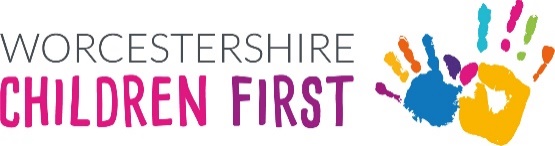 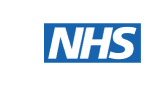 Referrals from Health Services:Under Section 23 of the Children and Families Act 2014, Health Authorities and NHS Trusts have a duty to inform the local authority when they form the opinion that a child under compulsory school age has or may have special educational needs.  This form is to be completed when evidence suggests a pre-school child may have significant difficulties/disabilities.  Education and Social Care referrals:The form may be completed by any professional agency working with the child and family (including early years setting) and where clear explanation of the Pre-School Forum system has been given and explicit consent has been given. Please give parent carers a copy of the Preschool Forum Information for Parents Leaflet and a copy of this form.  The leaflet for parents can be downloaded on the following link:http://www.worcestershire.gov.uk/WCFEducationServices/download/downloads/id/69/pre-school-forums-%E2%80%93-information-for-parents-and-carers.pdf This form may be passed on to schools for when the child starts reception class.Please ensure every box is completed (including N/A in the relevant boxes otherwise the PSN will be automatically rejected on receipt.)General Details Additional Support Services InvolvementSocial Care / Early Help ServicesHealth Care Professionals involved (e.g. GP, Health visitor, Speech and Language Therapy Services)Educational professionals involved (e.g. SENCO Support Advisor, Area SENCO, Physical Disabilities Outreach, Visual / Hearing Impaired Team)Current Early Years Setting (if child is attending)EYFS Early Support Levels and summary of needsChildren who meet criteria for a referral to the Pre-School Forum MUST be tracked in their areas of delay using the EYFS Early Support Tracking Materials available to download on the following link (opens in new page)Please provide the child’s current levels of SECURE functioning only:Consideration for specialist services inputReferrals to specialist provision must have taken place at least a term in advance – e.g. no later than the proceeding April that the child would start specialist nursery provision.Please consider whether a referral to the following specialist services are appropriate:Parent/carer viewsPlease confirm that the following have provided to the parent/carers:I confirm that this information is accurate and that I am happy with information being collected and shared about my child’s special educational needs as described in the attached leaflet (link above) .I confirm that I have discussed this referral with the Parents/Carers.Please return this form, together with any relevant reports to SEND Services via secure e-mail – SENAssessmentPSF@worcschildrenfirst.org.uk or via the Children's Services Portal. Additional resources / contactsChild’s full nameDate of birthGenderParent/Carers details(please provide full names)Mother:Father:Other:Contact telephone numbers for both parents/carersContact email addresses for both parents/carersPlease confirm who has parental responsibilityChild’s home addressIf the child has a social worker, please provide their nameIf social care is involved, please highlight the support in placeChild protection / child in need / looked afterOther:Please list any Early Help Services involved with the family?(E.g. Family or Parent Support / Housing)Name of health professionalsContact detailsName of educational professionalsContact detailsName of Early Years SettingAddressSENCO email addressSetting phone numberName of contact on Children Service Secure Portal (opens in new page)GR Inclusion Supplement claimed (if applicable):Area of DevelopmentChronological age (in months)SECURE EYFS Early Support stage (e.g. 0-11) and Step Personal, Social & Emotional - PSEDPhysical - PDCommunication and Language - CLThinking Please provide a summary of the child’s difficulties or medical condition(s), which may constitute special educational needs. Where an indicative diagnosis has been made, please state. Please attach any relevant reports.Specialist Nursery Assessment Class or Batchley Nursery PlusYes / NoEarly Years Language ClassYes / NoComplex Communication TeamYes / NoLearning Support TeamYes / NoHas the above been discussed with parents? A referral cannot be made until discussed with parents who have indicated that they are happy with this    Yes / NoPlease provide parent/carer views on this referralHave parents expressed a preference for a school (for when child starts Reception year)?  If yes, please state the school.Pre-School Forum Parent Leaflet (opens in new window) http://www.worcestershire.gov.uk/WCFEducationServices/download/downloads/id/72/wcf-pre-school-forum-information-for-parents-oct-2020.pdfYes / NoA copy of this Pre-School Notification Yes / NoParent Signature(required) Signature of referrerStatus / Job RoleName in CapitalsDate of referralSecure email address of referrerCountersigned by Pre-School Forum member (e.g. inclusion team) if an Early Years Setting referralSEND Education Provision – Early Years SEND https://www.worcestershire.gov.uk/info/20613/send_school_provision_and_education_health_care_plans_ehcp/1798/send_education_provisionGraduated Response (SEND support in education provision)https://www.worcestershire.gov.uk/graduatedresponse Early Years Inclusion team – 01905 843 099eyinclusion@wprcschildrefirst.org.uk  WCF Pre-school Forums overviewhttps://www.worcestershire.gov.uk/info/20536/education_schools_and_colleges_send_local_offer/1831/pre-school_forums SEN Assessment PSF Tel number - 01905 845 726